DOMANDA DI ISCRIZIONE ALLA SCUOLA DELL’INFANZIA                                           Al Dirigente scolastico   dell’Istituto Comprensivo Foligno 1            _l_sottoscritt_  ______________________________________________________________________                                                              (Cognome e Nome)In qualità di  genitore /esercente la responsabilità genitoriale  tutore  affidatario   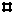 CHIEDEl’iscrizione del__ bambin_ _____________________________________________________________                                                                            (Cognome  e  nome)alla Scuola dell’infanzia di        _______________________________        per l’a.s.     2023-2024chiede di avvalersi, sulla base del piano triennale dell’offerta formativa della scuola e delle risorse disponibili, del seguente orario:􀄿 orario ordinario delle attività  educative per 40 ore settimanali   oppure􀄿 orario ridotto delle attività educative con svolgimento nella fascia del mattino (per 25 ore sett.  senza     pasto)chiede altresì di avvalersi:􀄿 dell’anticipo (per i nati che compiono 3 anni entro  il 30 aprile 2024 ) subordinatamente alla disponibilità di posti e alla   precedenza  dei  nati che     compiono tre anni entro il 31 dicembre 2023In base alle norme sullo snellimento dell’attività amministrativa, consapevole delle responsabilità cui va   incontro in caso di dichiarazione non corrispondente al vero,dichiara che-_l_bambin ________________________________________________________________________                                    (cognome e nome) 	                    (codice fiscale)- è nat_ a ___________________________________           il      _____________________________-è    􀄿   cittadino italiano                     􀄿 altro (indicare Nazionalità)     ________________________- è residente a ____________________________     (prov. )  ____________________-Via/piazza ________________________n. _____ cell._______________________________Madre      - cell.__________________________Padre.la propria famiglia  è composta, oltre al bambino, da:  	         Nome e Cognome      Luogo e data di nascita	          Codice    Fiscale                     Grado di parentela( In stampatello )    	e-mail ______________________________________ Madree-mail______________________________________Padre       	- è stato sottoposto alle vaccinazioni obbligatorie               sì                   no  Allega certificato/Autocertificazione*                                 si                   no- alunn_   con disabilità                                                        sì                   no * l’effettuazione dei vaccini obbligatori  è condizione necessaria per la frequenza della Scuola dell’Infanzia ( D.L. 73/17 e Legge  119/17)                     ALTRE INFORMAZIONIFratelli o sorelle frequentanti le scuole dell’Istituto[     ]       Nessuno      [     ]         fratello o sorella nella stessa Scuola (Plesso/Classe/Sezione)______________________vorrei stare in sezione con (indicare cognome e nome di max 2 bambini_________________________________________________________.DICHIARAZIONEIl  sottoscritto genitore/tutore__________________________________dichiara di aver presentato la domanda di iscrizione del__ propri__ figli__  solamente  presso questa Scuola.Firma di autocertificazione  _________________________________________(Leggi 15/1968, 127/1997, 131/1998; DPR 445/2000)da sottoscrivere al momento della presentazione della domanda alla scuola)Il sottoscritto, presa visione dell’informativa resa dalla scuola ai sensi dell’articolo 13  del Regolamento (UE) 2016/679 del Parlamento europeo e del Consiglio del 27 aprile 2016 relativo alla protezione delle persone fisiche con riguardo al trattamento dei dati personali, nonché alla libera circolazione di tali dati, dichiara di essere consapevole che la scuola presso la quale il bambino risulta iscritto può utilizzare i dati contenuti nella presente autocertificazione esclusivamente nell’ambito e per i fini istituzionali propri della Pubblica Amministrazione (decreto legislativo 30.6.2003, n. 196 e successive modificazioni, Regolamento (UE) 2016/679).Alla   luce    delle    disposizioni     del    codice civile   in   materia di filiazione,   la richiesta   di   iscrizione,  rientrando   nella responsabilità genitoriale, deve  essere sempre condivisa dai genitori. Qualora la domanda  sia firmata  da un solo genitore, si intende che la scelta dell’ istituzione scolastica  sia stata condivisa.                                                                                                                                            ALLEGATO BModulo per l'esercizio del diritto di scegliere se avvalersi o non avvalersi    dell'insegnamento della religione cattolicaAlunno  ____________________________________________________________________________________Premesso che lo Stato assicura l'insegnamento della religione cattolica nelle scuole di ogni ordine e grado in conformità all'Accordo che apporta modifiche al Concordato Lateranense (art. 9.2), il presente modulo costituisce richiesta dell'autorità scolastica in ordine all'esercizio del diritto di scegliere se avvalersi o non avvalersi dell'insegnamento della religione cattolica. La scelta operata all'atto dell'iscrizione ha effetto per l'intero anno scolastico cui si riferisce e per i successivi anni di corso in cui sia prevista l'iscrizione d'ufficio, fermo restando, anche nelle modalità di applicazione, il diritto di scegliere ogni anno se avvalersi o non avvalersi dell'insegnamento della religione cattolica.Scelta di avvalersi dell'insegnamento della religione cattolica            Scelta di non avvalersi dell'insegnamento della religione cattolica     Data Firma__________________________              Data Firma_________________________Genitore, o chi esercita la responsabilità genitoriale, per gli alunni delle scuole dell'infanzia, primarie e secondarie di I grado (se minorenni)Alla luce delle disposizioni del codice civile in materia di filiazione, la scelta, rientrando nella responsabilità genitoriale, deve essere sempre condivisa dai genitori. Qualora sia firmata da un solo genitore, si intende che la scelta sia stata comunque condivisa. Data   _______    Firma   ______________________________Scuola ______________________________  Sezione________ Art. 9.2 dell'Accordo, con protocollo addizionale, tra la Repubblica Italiana e la Santa Sede firmato il 18 febbraio 1984, ratificato con la legge 25 marzo 1985, n. 121, che apporta modificazioni al Concordato Lateranense dell'11 febbraio 1929:"La Repubblica Italiana, riconoscendo il valore della cultura religiosa e tenendo conto che i principi del cattolicesimo fanno parte del patrimonio storico del popolo italiano, continuerà ad assicurare, nel quadro delle finalità della scuola, l'insegnamento della religione cattolica nelle scuole pubbliche non universitarie di ogni ordine e grado. Nel rispetto della libertà di coscienza e della responsabilità educativa dei genitori, è garantito a ciascuno il diritto di scegliere se avvalersi o non avvalersi di detto insegnamento. All'atto dell'iscrizione gli studenti o i loro genitori eserciteranno tale diritto, su richiesta dell'autorità scolastica, senza che la loro scelta possa dar luogo ad alcuna forma di discriminazione".N.B. I dati rilasciati sono utilizzati dalla scuola nel rispetto delle norme sulla privacy, previste  dal d.lgs. 196 del 2003 e successive modificazioni e dal Regolamento (UE) 2016/679 del Parlamento europeo e del Consiglio.ALLEGATO CModulo integrativo per le scelte degli alunni che non si avvalgono dell’insegnamento della religione cattolica   A.s.     2023-2024Alunno__________________________________________________________________La scelta operata ha effetto per l’intero anno scolastico cui si riferisce.A)    ATTIVITÀ DIDATTICHE E FORMATIVE  B)    ATTIVITÀ DI STUDIO  E/O DI RICERCA INDIVIDUALI CON ASSISTENZA DI         PERSONALE DOCENTE C)     NON   FREQUENZA   DELLA   SCUOLA   NELLE ORE DI INSEGNAMENTO            DELLA RELIGIONE CATTOLICA.(La scelta si esercita contrassegnando la voce che interessa)Firma: __________________________                             Firma____________________________Controfirma dei genitori/chi esercita la responsabilità genitoriale/tutore/affidatario, dell’alunno minorenne frequentante un istituto di istruzione secondaria di II grado che abbia effettuato la scelta di cui al punto D), cui successivamente saranno chieste puntuali indicazioni per iscritto in ordine alla modalità di uscita dell’alunno dalla scuola, secondo quanto stabilito con la c.m. n. 9 del 18 gennaio 1991.Alla luce delle disposizioni del codice civile in materia di filiazione, la scelta, rientrando nella responsabilità genitoriale, deve essere sempre condivisa dai genitori. Qualora sia firmata da un solo genitore, si intende che la scelta sia stata comunque condivisa. Data__________________________________N.B. I dati rilasciati sono utilizzati dalla scuola nel rispetto delle norme sulla privacy, previste  dal d.lgs. 196 del 2003 e successive modificazioni e dal Regolamento (UE) 2016/679 del Parlamento europeo e del Consiglio.Ai genitori e agli alunniINFORMATIVA AI SENSI DELL’ART. 13 DEL REG. UE 2016/679 - GDPRAi sensi dell’art. 13 del Reg. UE 2016/679 – Regolamento Generale sulla Protezione dei dati (GDPR), l’ISTITUTO COMPRENSIVO FOLIGNO 1, con sede in Foligno, Via Santa Caterina, 4 – 06034, rappresentato dal Dirigente Scolastico Dott.ssa PAOLA SIRAVO, per espletare le sue funzioni istituzionali e, in particolare, per gestire le attività di istruzione, educative e formative stabilite dal PTOF, deve acquisire o già detiene dati personali che Vi riguardano.Vi informiamo pertanto che, per le esigenze di gestione sopra indicate, oltre i dati comuni, possono essere oggetto di trattamento le seguenti categorie di dati personali:a) nelle attività propedeutiche all’avvio dell’anno scolastico: dati relativi alle origini razziali ed etniche, per favorire l’integrazione degli alunni con cittadinanza non italiana; dati relativi alle convinzioni religiose, per garantire la libertà di credo religioso e per la fruizione dell’insegnamento della religione cattolica o delle attività alternative a tale insegnamento; dati relativi allo stato di salute, per assicurare l’erogazione del sostegno agli alunni diversamente abili e per la composizione delle classi; dati relativi alle vicende giudiziarie, per assicurare il diritto allo studio e la tutela dei minori;b) nell’espletamento dell’attività educativa, didattica, formativa e di valutazione: dati relativi alle origini razziali ed etniche per favorire l’integrazione degli alunni con cittadinanza non italiana; dati relativi alle convinzioni religiose per garantire la libertà di credo religioso; dati relativi allo stato di salute, per assicurare l’erogazione del servizio di refezione scolastica, del sostegno agli alunni disabili, dell’insegnamento domiciliare ed ospedaliero nei confronti degli alunni affetti da gravi patologie, per la partecipazione alle attività educative e didattiche programmate, a quelle motorie e sportive, alle visite guidate e ai viaggi di istruzione; dati giudiziari, per assicurare il diritto allo studio e la tutela dei minoric) nella gestione del contenzioso tra la scuola e le famiglie degli alunni: dati personali concernenti tutte le attività connesse alla difesa in giudizio delle istituzioni scolastiche di ogni ordine e grado.Vi informiamo inoltre che il trattamento dei Vostri dati personali avrà le seguenti finalità:partecipazione degli alunni alle attività organizzate in attuazione del PTOF;adempimento di obblighi derivanti da leggi, contratti, regolamenti in materia di igiene e sicurezza del lavoro, in materia fiscale, in materia assicurativa;tutela dei diritti in sede giudiziaria, incremento dell’archivio storico dell’ISTITUTO COMPRENSIVO FOLIGNO 1, attraverso la conservazione della documentazione a fini storici, scientifici e statistici.Il trattamento dei dati personali sarà improntato a principi di correttezza, liceità e trasparenza e di tutela della Vostra riservatezza e dei Vostri diritti anche in applicazione dell’art.2 del DPR n.249/1998; i dati personali verranno trattati da personale dell’istituto specificamente autorizzato, anche con l’ausilio di strumenti elettronici o comunque automatizzati con le modalità e le cautele previste dal predetto Reg. UE 2016/679 e conservati per il tempo necessario all’espletamento delle attività istituzionali e amministrative riferibili alle predette finalità o imposto da disposizioni di legge. Ai soli fini di documentazione storica, scientifica e statistica dell’attività didattica e formativa dell’ISTITUTO COMPRENSIVO FOLIGNO 1, potranno non essere distrutti e potranno essere conservati nell’archivio storico dell’Istituto.I dati oggetto di trattamento potranno essere comunicati ai seguenti soggetti esterni all’istituzione scolastica:alle altre istituzioni scolastiche, statali e non statali, per la trasmissione della documentazione attinente la carriera scolastica degli alunni, limitatamente ai dati indispensabili all’erogazione del servizio;agli Enti Locali per la fornitura dei servizi ai sensi del D.Lgs. 31 marzo 1998, n. 112, limitatamente ai dati indispensabili all’erogazione del servizio;ai gestori pubblici e privati dei servizi di assistenza agli alunni e di supporto all’attività scolastica, ai sensi delle leggi regionali sul diritto allo studio, limitatamente ai dati indispensabili all’erogazione del servizio;agli Istituti di assicurazione per denuncia infortuni e per la connessa responsabilità civile;all’INAIL per la denuncia infortuni ex D.P.R. 30 giugno 1965, n. 1124;alle ASL e agli Enti Locali per il funzionamento dei Gruppi di Lavoro BES di istituto e per la predisposizione e verifica del Piano Educativo Individualizzato, ai sensi della legge 104/1992;ad aziende, imprese e altri soggetti pubblici o privati per tirocini formativi, stage e alternanza scuola lavoro, ai sensi della Legge 24 giugno 1997, n. 196 e del D.Lgs n. 77 del 21 aprile 2005, e facoltativamente, per attività di rilevante interesse sociale ed economico, limitatamente ai dati indispensabili all’erogazione del servizio;alle Avvocature dello Stato, per la difesa erariale e consulenza presso gli Organi di giustizia;alle Magistrature ordinarie e amministrativo-contabile e Organi di polizia giudiziaria, per l’esercizio dell’azione di giustizia;ai liberi professionisti, ai fini di patrocinio o di consulenza, compresi quelli di controparte per le finalità di corrispondenza.Vi ricordiamo infine che il conferimento dei dati richiesti è indispensabile a questa istituzione scolastica per l’assolvimento dei suoi obblighi istituzionali.Titolare del trattamento è l’ISTITUTO COMPRENSIVO FOLIGNO 1, Via Santa Caterina,4  – 06034 Foligno - E mail pgic86100a@istruzione.it – PEC pgic86100a@pec.istruzione.it.. Il DPO – Data protection Officer (Responsabile Protezione Dati) è Sigma Informatica - Avv. Elisa  Prepi, indirizzo e mail privacy@sigmainformticasrl.it.Per esercitare i diritti di accesso, rettifica, limitazione di trattamento, cancellazione, portabilità dei dati, revoca del consenso e opposizione al trattamento dei dati personali (articoli da 15 a 22 del Reg. UE 2016/679 – GDPR), può essere presentata apposita istanza mediante lettera raccomandata all’indirizzo dell’Istituto o email all’indirizzo E mail pgic86100a@istruzione.it o PEC pgic86100a@pec.istruzione.it.. E’ inoltre possibile proporre reclamo al Garante per la protezione dei dati personali e ricorrere all’Autorità Giudiziaria.Si riporta di seguito, per esteso, l’articolo 21 - Diritto di opposizione del GDPR:1. L’interessato ha il diritto di opporsi in qualsiasi momento, per motivi connessi alla sua situazione particolare, al trattamento dei dati personali che lo riguardano ai sensi dell’articolo 6, paragrafo 1, lettere e) o f), compresa la profilazione sulla base di tali disposizioni.Il titolare del trattamento si astiene dal trattare ulteriormente i dati personali salvo che egli dimostri l’esistenza di motivi legittimi cogenti per procedere al trattamento che prevalgono sugli interessi, sui diritti e sulle libertà dell’interessato oppure per l’accertamento, l’esercizio o la difesa di un diritto in sede giudiziaria.2. Qualora i dati personali siano trattati per finalità di marketing diretto, l’interessato ha il diritto di opporsi in qualsiasi momento al trattamento dei dati personali che lo riguardano effettuato per tali finalità, compresa la profilazione nella misura in cui sia connessa a tale marketing diretto.3. Qualora l’interessato si opponga al trattamento per finalità di marketing diretto, i dati personali non sono più oggetto di trattamento per tali finalità.4. Il diritto di cui ai paragrafi 1 e 2 è esplicitamente portato all’attenzione dell’interessato ed è presentato chiaramente e separatamente da qualsiasi altra informazione al più tardi al momento della prima comunicazione con l’interessato.5. Nel contesto dell’utilizzo di servizi della società dell’informazione e fatta salva la direttiva 2002/58/CE, l’interessato può esercitare il proprio diritto di opposizione con mezzi automatizzati che utilizzano specifiche tecniche.6. Qualora i dati personali siano trattati a fini di ricerca scientifica o storica o a fini statistici a norma dell’articolo 89, paragrafo 1, l’interessato, per motivi connessi alla sua situazione particolare, ha il diritto di opporsi al trattamento di dati personali che lo riguarda, salvo se il trattamento è necessario per l’esecuzione di un compito di interesse pubblico.  F.to IL DIRIGENTE SCOLASTICO       Dott.ssa SIRAVO PAOLAPer attestazione di avvenuta informazione e presa visione.Genitori dell’alunno/a ……………………………………………………….………...……….. sezione………………………………..Foligno  lì ............................		 		Nome e cognome ___________________________________	Firma _______________________________Nome e cognome ___________________________________	Firma ____________________________                                               DataFirma* DataFirma*